Борона зубовая двухследная АБТ- от 20м до 27мПри изготовлении АБТ используется легированная СТАЛЬ 09Г2С, а также СТАЛЬ 35 МАРКИ для изготовления соединительных и стыковых частей.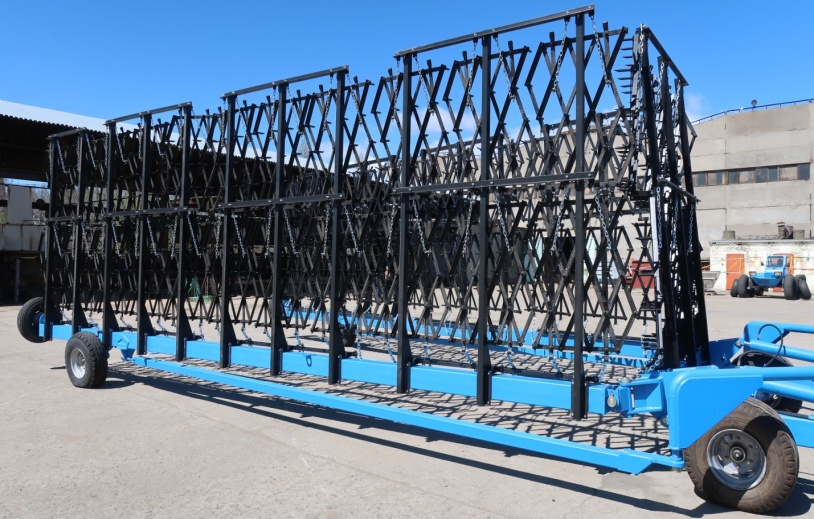 Выполняет задачи:выравнивания поверхности поля;предпосевная обработка почвы;                     ранневесеннего боронования зяби; заделки в почву удобрений;закрытие влаги в период предпосевного боронования; предпосевной провокации и уничтожения всходов сорняков; разрушения (измельчения) и распределение стерни, соломы и растительных остатков по полю;Технические характеристикиПреимуществаВозможность быстрого поднятия борон с помощью гидравлики для их очистки, что уменьшает забивание и исключает поломки и деформацию поводков борон на поворотах. Борона легко переводится в транспортное положение, при этом ширина агрегата составляет 3,75 м, что Механизм запирания дуг - оригинальная конструкция обеспечивающая перевод сцепки в транспортное положение и обратно одним оператором, замыкается и размыкается  автоматически. Благодаря чему бороновальная сцепка легко перестраивается в транспортное положение и приготавливается к работе.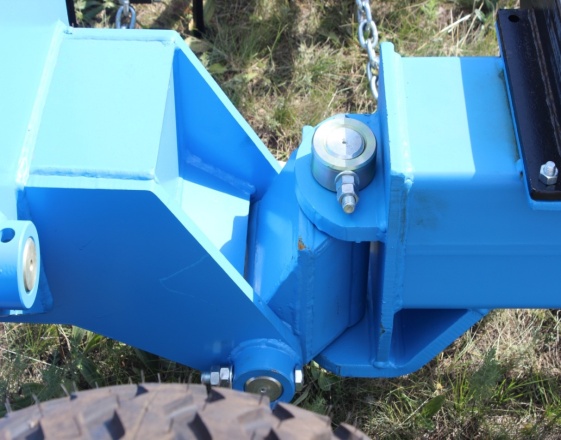 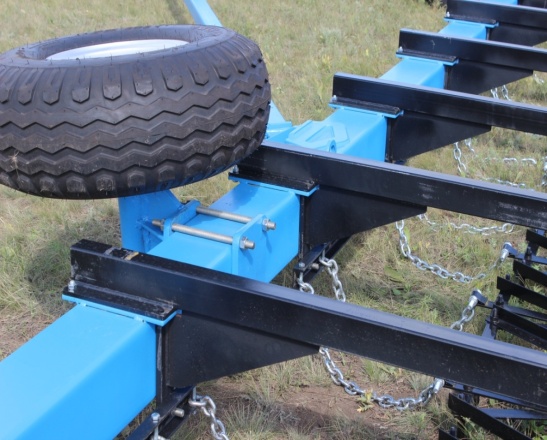 Вместо механизма тросов, на сцепке АБТ применяются УСИЛЕННЫЕ ДУГИ 100х100х6. Такая конструкция позволяет исключить изгиб крыльев, при работе в поле. СЦЕПКА БГЗ ИМЕЕТ СЕЧЕНИЕ БРУСА 200х200х10мм. Укомплектована УСИЛЕННЫМИ (ШИРОКИМИ) колесами, что облегчает ранневесеннее боронование. Использование широких колес позволяет работать на более рыхлых и влажных почвах. Исключает застревание сцепки, при работе в поле. Грядили изготовлены из профильной трубы 80х60 х4 мм сталь 3. МодельАБТ-20АБТ-20АБТ-20АБТ-24АБТ-27Тип бороны зубовойприцепнойприцепнойприцепнойприцепнойприцепнойАгрегатируется с тракторами класса4.0 … 7,04.0 … 7,04.0 … 7,04.0 … 7,04.0 … 7,0Масса бороны зубовой , кг6100±10%6100±10%6100±10%6800±10%7700±10%Ширина захвата, м19.819.819.823.627.3Рабочая скорость бороны зубовой, км/чдо 15до 15до 15до 15до 15Транспортная скорость, км/чдо 15до 15до 15до 15до 15Производительность за час основного времени, га/ч до 25до 25до 25до 28до 32Габаритные размеры бороны:Габаритные размеры бороны:Габаритные размеры бороны:Габаритные размеры бороны:Габаритные размеры бороны:Габаритные размеры бороны:В рабочем положении, м→ длина агрегата 9.49.49.49.49.4→ ширина20.324.324.324.328→ высота1.21.21.21.21.2В транспортном положении, м→ длина14.814.814.816.819→ ширина, не более4.34.34.34.34.3→ высота3.93.93.93.93.9